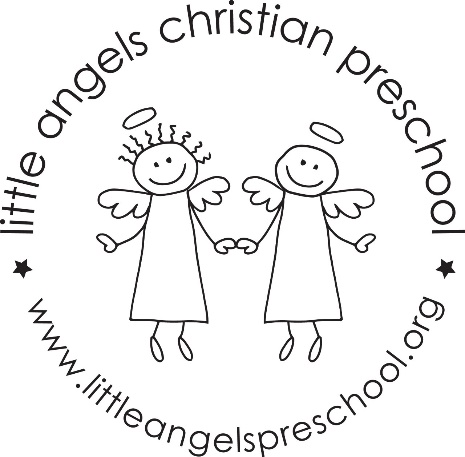 January NewsletterThree Year Old ClassDear Parents,We hope everyone had a fantastic Christmas break with family and friends. Thank you all for the wonderful, thoughtful gifts. We appreciate them all so much! We can hardly believe it’s the month of January! This month our themes will be the ABC’s and Snow! Mark your calendars for Monday, Jan 15, we have no school for MLK day.  The next couple weeks will be very busy in our classroom. We will be working hard recognizing and writing our names. We will be cutting the photos off the check in cards when the kids arrive at school they will have to find their card by looking for their name!We will continue to go out to the playground as weather permits.  Be sure to remember hats and mittens as the weather grows colder.  We will try to let you know in the mornings if we are going outside! We are also going to begin to work with the kids on getting their own coats on – zipping also! If the temperature (wind chill factored in) is below 20, we will not go outside, but we will play in the newly remodeled undercroft. We are always available if you have any questions or concerns! Your three year old teaching team:Sue Dreys and Anne Gierthy